Nuclear Physics Escape Room User Guide – Digital PropsMessage from CreatorHello, my name is Reiss Luke, I designed and developed this Nuclear Physics Escape Room as part of my master’s project in Physics at Newcastle University. In early 2022 I ran this and another escape room which I developed, in several schools with over 250 pupil engagements. Upon the completion of my degree, I am making all the resources free to everyone and have set out a comprehensive plan of how to run the session and all the resources you need. If you are local to Newcastle University, you may wish to contact Newcastle University Physics Outreach at physics.outreach@newcastle.ac.uk, who may be able to run the session for your group. To monitor the use and improve the physics escape room for future use, it would be greatly appreciated if after using the resources if you could fill out a short questionnaire, following the QR code on the website.Thanks,ReissAudienceThis nuclear physics escape room utilises KS3 Physics knowledge and problem-solving skills to crack a code and save the day! The session is best suited to;Group Age: Year 9/10Group Size: Around 10/15 (ideal for a physics/STEM club)ScenarioThe Angstrom Nuclear Power Plant (ANPP) is under the control of the new corporate director, Mary Hewson. Dr Werner Heisenberg the lead nuclear physicist at ANPP has noticed the new director has been acting very strange over the last few months, slowly removing members of staff from the plant. In recent times the director’s actions have become odder and odder, this has led to Dr Heisenberg preparing for his expected removal from the plant! By invitation of Dr H you visit the ANPP, where he is nowhere to be seen and only a skeleton crew of workers remain. Mid way through your visit, the warning system kicks in! Lights are flashing and sirens howl throughout the plant. A video of Dr Heisenberg starts playing… With the impending doom of a nuclear meltdown imminent, you must rely on your physics knowledge to decode the trail of clues left behind by Dr H, in time to stop the meltdown and relinquish control from the director! You have 40 minutes to become heroes!PreambleTo make this escape room as inclusive as possible, there are two options;Physical PropsDigital PropsThis booklet contains the relevant information for the use of digital props, for information on the use of physical props please see the Nuclear Physics Escape Room User Guide – Physical Props.The nuclear escape room takes minimal effort once the initial preparations are made!Set Up Instructions Printing and Cutting Resources. All the resources (see Resources) need to be printed and cut to size, (for repeated use, laminating is recommended, this also allows the group to write on the clues with dry wipe markers).
Distribute the Resources. Put to one side the;ReceiptCipher DecodersDriver’s LicenceJigsaw Credit CardConcert Ticket ClueThese clues are locked until the correct answers are given for the virtual locked boxes. The remaining resources can then be randomly distributed around the room, except the 8 Answer Boxes, these are placed randomly on a table at the front. 
Virtual Locked Boxes. From the resources you placed to one side, you now need to separate them into the correct virtual locked box and keep them away from the group. I suggest that you keep 4 plastic wallets (or something similar) label each of the wallets, and then place the corresponding resources in them.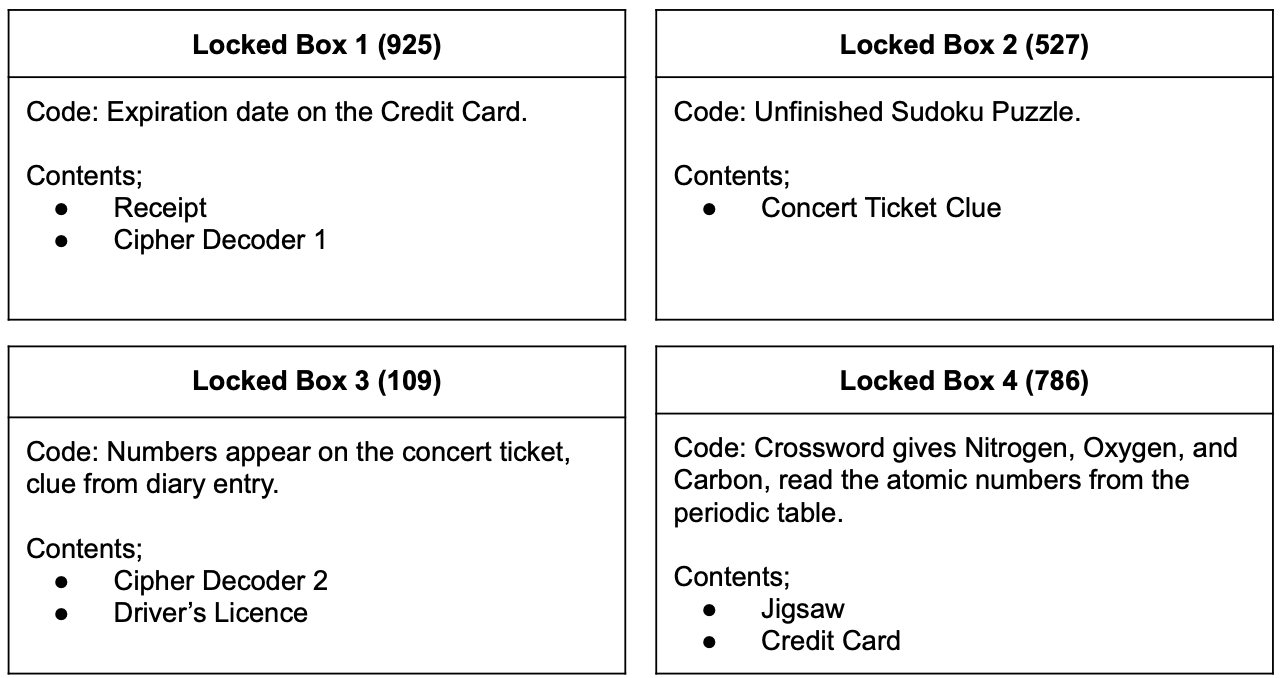 Delivery The escape room is designed to be hands on and interactive, once the setup is complete there is minimal leader involvement. There is an optional presentation which introduces nuclear physics to begin, and some closing remarks, this rounds the activity off nicely tying everything back to the physics but is not integral to the activity. An Introduction to Nuclear Physics - This provides a nice introduction to the physics of nuclear fission and nuclear power plants to GCSE level. In addition, there are two slides which lay out the activity to the group. The presentation contains a video of Dr Heisenberg which sets the scene nicely and has a couple of slides to end the session.Nuclear Escape Room Virtual Boxes – When the group believes they have an answer to one of the locked boxes, they press the hyperlinked numbers to enter their code. If they successfully input the code, this will be indicated on screen and will prompt you to provide them with the contents of the virtual locked box they have just unlocked, which you have placed to one side.Nuclear Escape Room Answer Checker - This is a presentation which allows the group to input their answers to check if they have the correct code. I recommend this being used once the group has a code, they believe to be correct, to prevent guessing, making sure they have solved all the problems. All PowerPoints are included with this pack, and have speaker notes to aid delivery. Recommended TimetableNotesThe group will not know which code unlocks which box, so will have to use trial and error, however, in the spirit of the escape room don’t just guess the codes.If the group is struggling, and they are running short on time feel free to provide them with hints, however from experience the less hints the better the student experience.Encourage the group to write their answer on the corresponding answer cards.When all the answer cards have numbers on them, gather the group around the front and ask if they have noticed anything about the answer cards. Once the connection is made to the highlighted letters, I write on a whiteboard the 8 letters and corresponding numbers and let them try to determine the pattern to get the order.Worked SolutionsSolved Sudoku Solved Jigsaw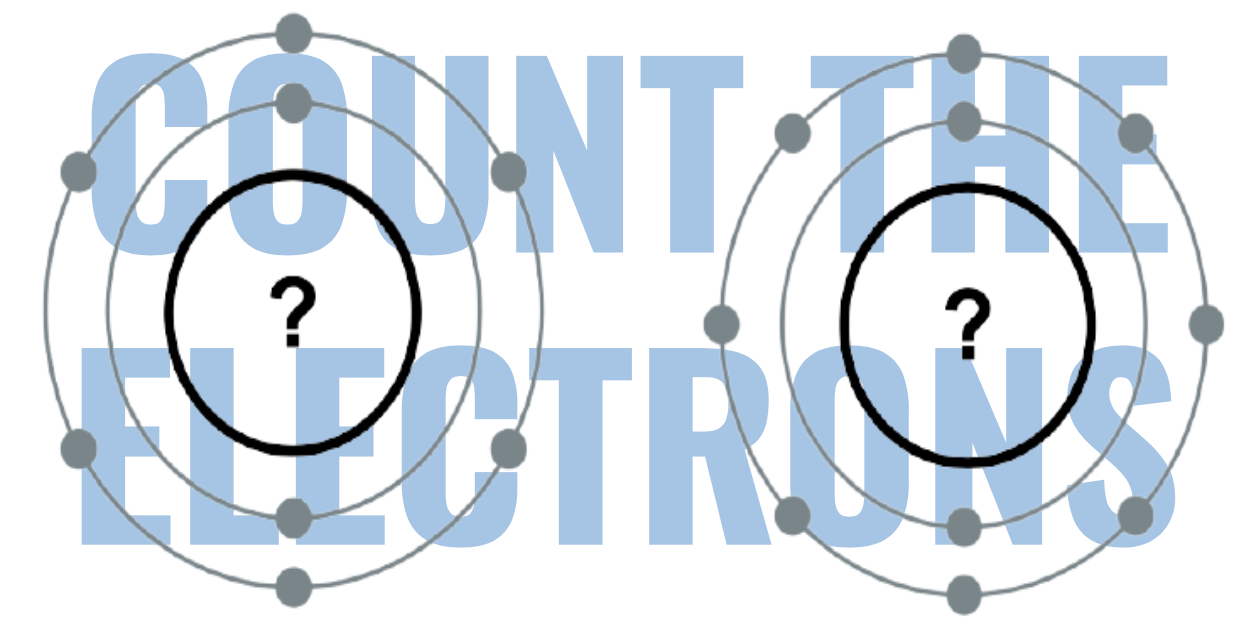 Common PitfallsThere are a couple of common pitfalls I have listed them below to help you help your delivery if your group also fall victim to them. Note, that these are here to help you as opposed to steering the group away from these.Particle Models of Matter – Incorrectly it is common to count the number of circles and use these number in mathematical equation, this results in . This should be obviously wrong to the group, as we are looking for single digits.Jigsaw – The jigsaw is always finished, but it normally the last clue completed.Combustion Data Sheet – As this is reliant of assumed knowledge, sometime this proves a little tricky! In those circumstances it just requires a little time and asking them what you need to start a fire, also making the words from the scrabble tiles.Energy Fact Sheet – As this reliant of assumed knowledge, sometimes they are unfamiliar with hydroelectric and geothermal. The clue can still be answers as you know the answer must be 8 from nuclear and wind which are always well done.Receipt – Sometimes, impressively they quote the gravitational constant as the more accurate 9.81, this provides an answer of 7.1355… This should be obviously wrong to the group, as we are looking for single digits, just give the hint to round the gravitational constant to the nearest whole number.Resources *These resources go into virtual locked boxes.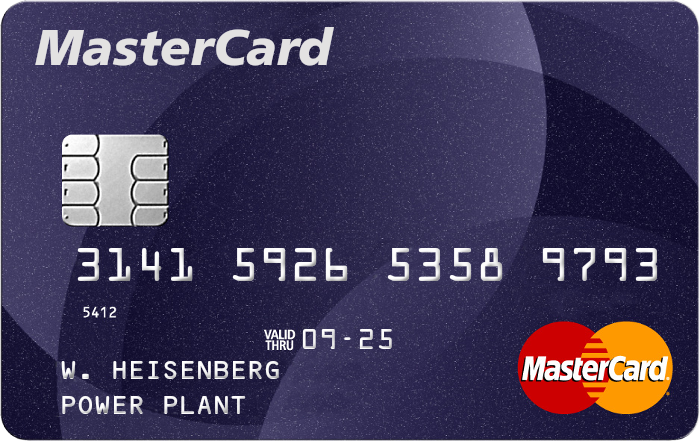    Credit Card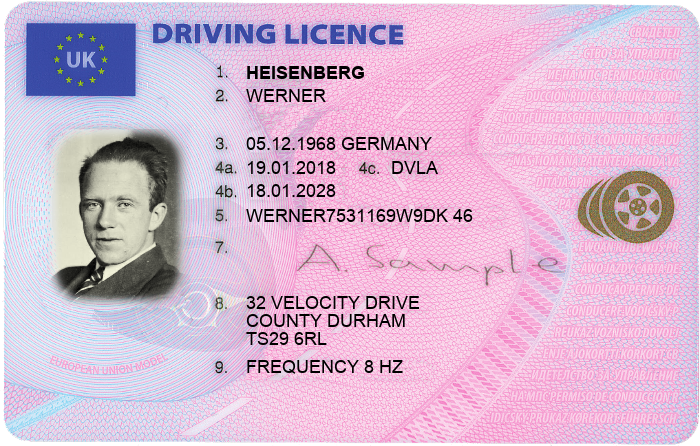 Driver’s Licence 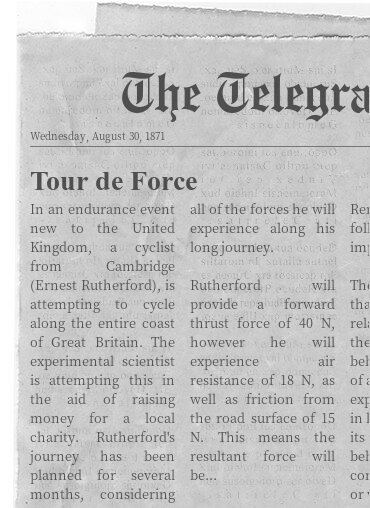       Newspaper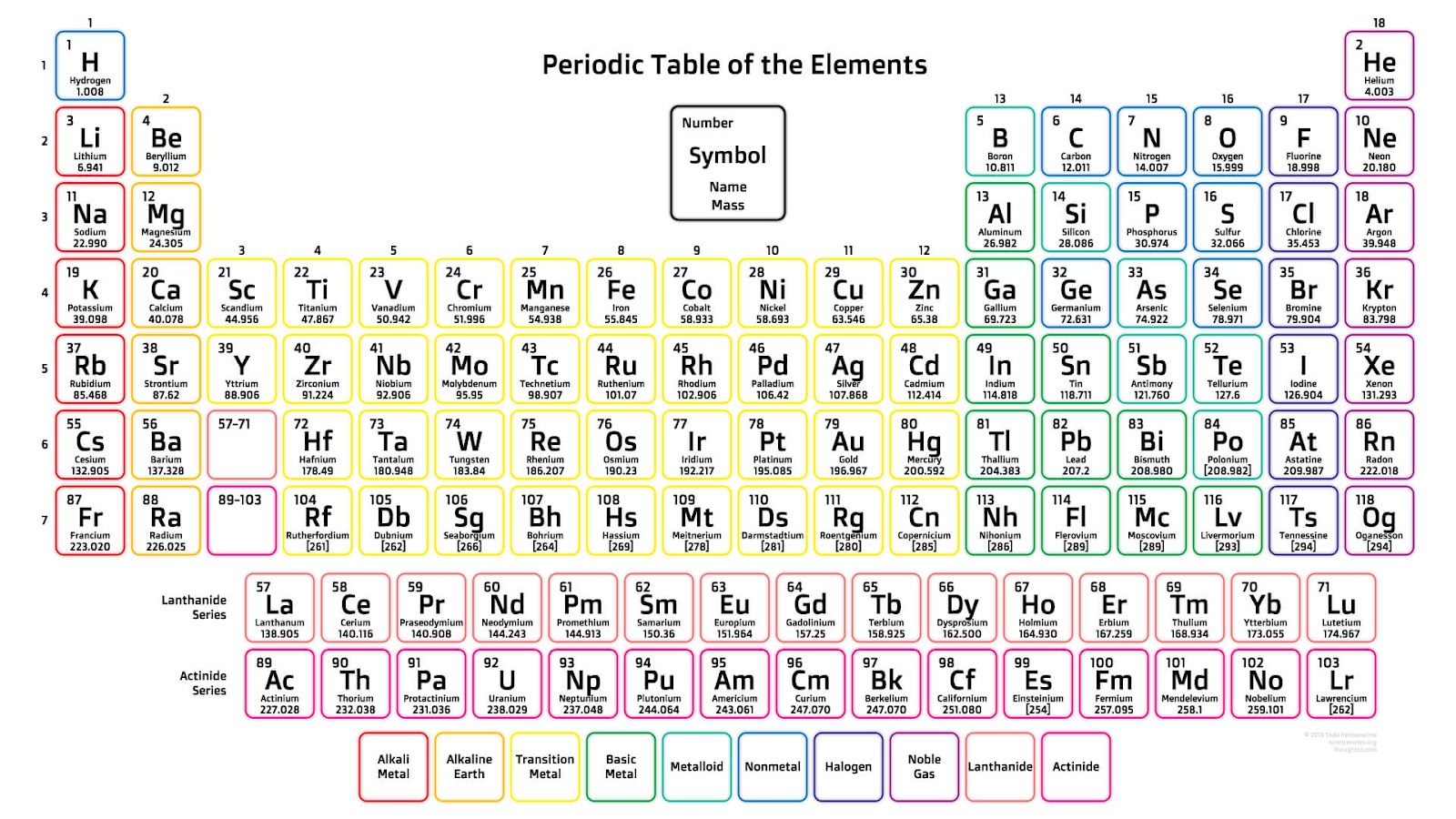       Periodic Table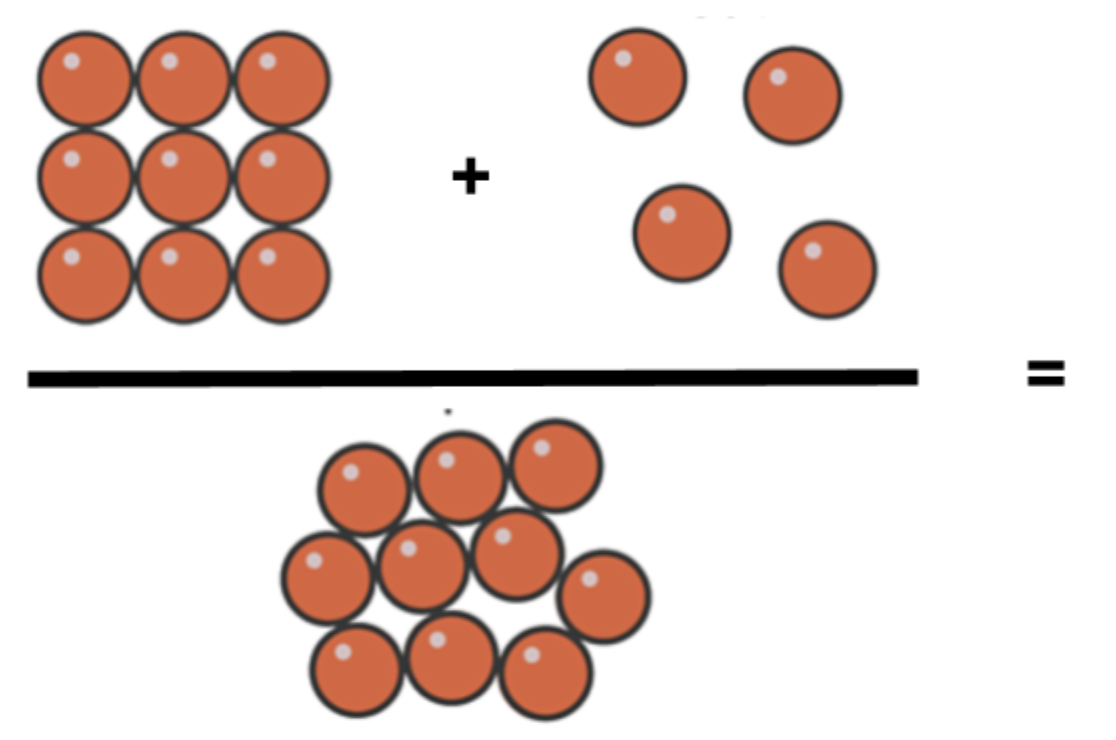     States Of Matter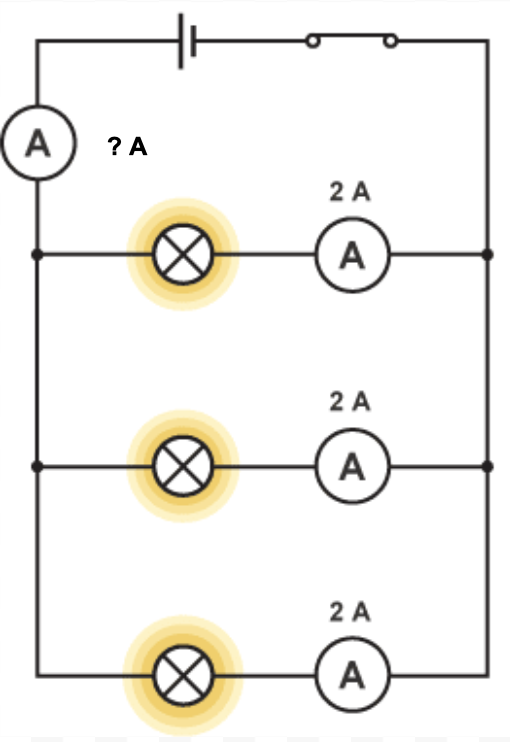 Circuit Diagram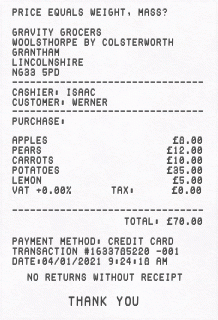 Receipt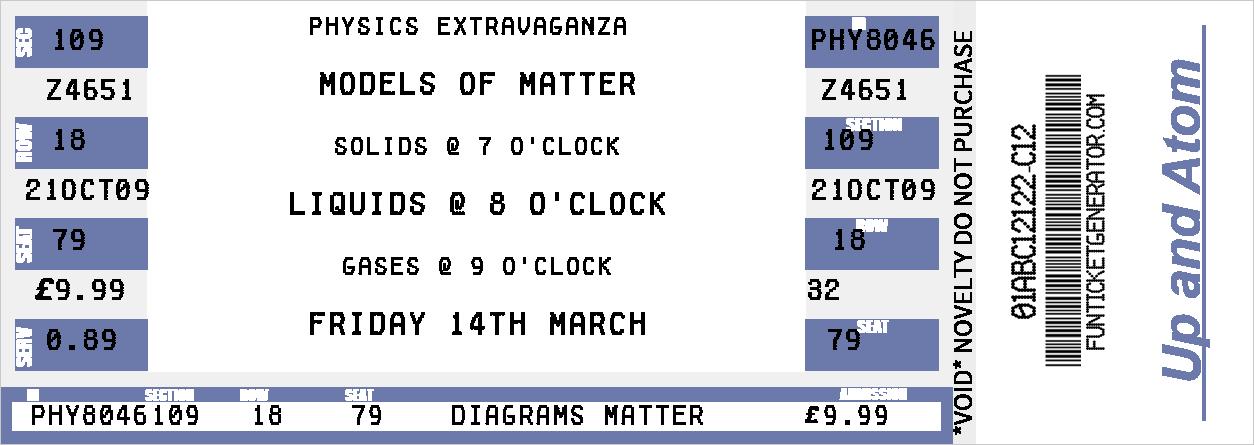 Concert Ticket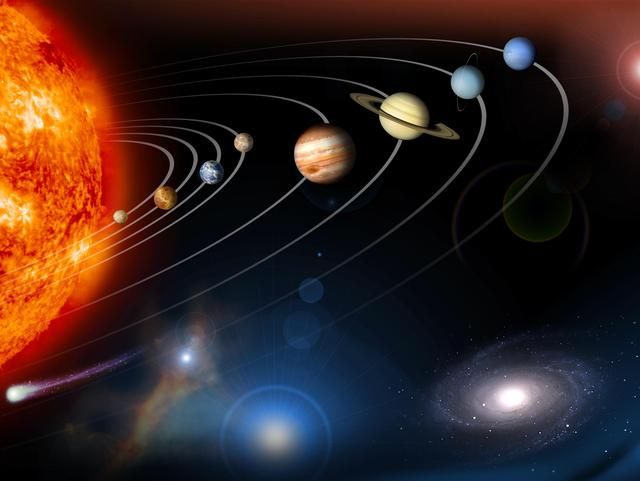 Solar System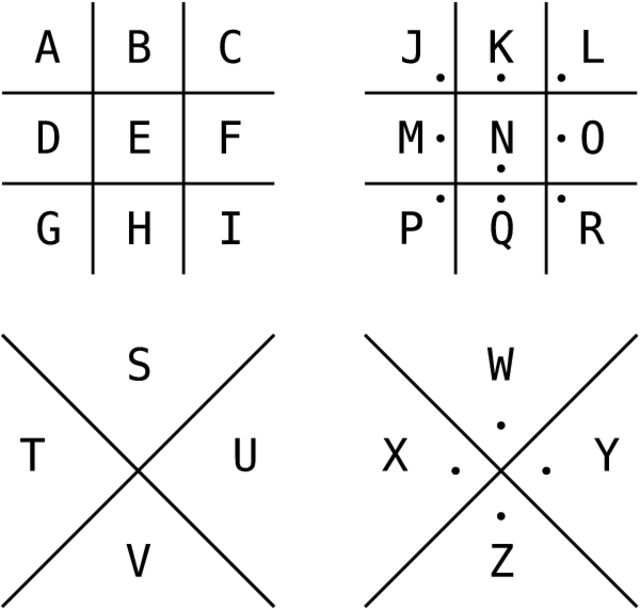 Cipher Decoders 1 and 2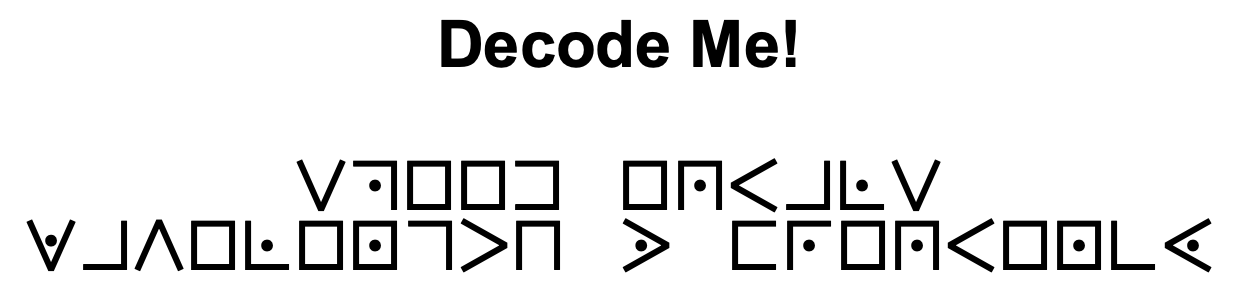 CipherSudokuCombustion Data SheetThe fire triangle summarises the three things needed for combustion, if one of these things is removed the fire goes out. What are the three components of the fire triangle?Use the scrabble tiles to spell out the answers. The corresponding scrabble values will lead you to the answer.Do NOT let the answer fall into the wrong hands!(1) _ + _ + _ + _            = __(2) _ + _ + _ + _ + _ + _    = __(3) _ + _ + _ + _            = __(2) - [(1) + (3)] = __Energy Fact SheetUse your knowledge of renewable and non-renewable energy resources to find the correct answer.(1) This non-renewable energy resource generates energy, through the splitting of heavy nuclei such as Uranium or Plutonium. (2) This renewable energy resource is produced as a result of large movements of air, driven by the energy from the Sun.(3) This renewable energy resource comes from hot water and steam from deep underground that is used to drive turbines.(4) This renewable energy resource uses the kinetic energy in moving water, usually from behind a dam across a river valley.(5) This renewable energy resource uses the kinetic energy in moving water, from behind a barrier built over a river estuary, from the water moving in and out of the river mouth each day.__ __ __ __ __	__ ____ __ __ ____ __ __ __ __ __ __ __ __ ____ __ __ __ __ __ __ __ __ __ __ __ ____ __ __ __ __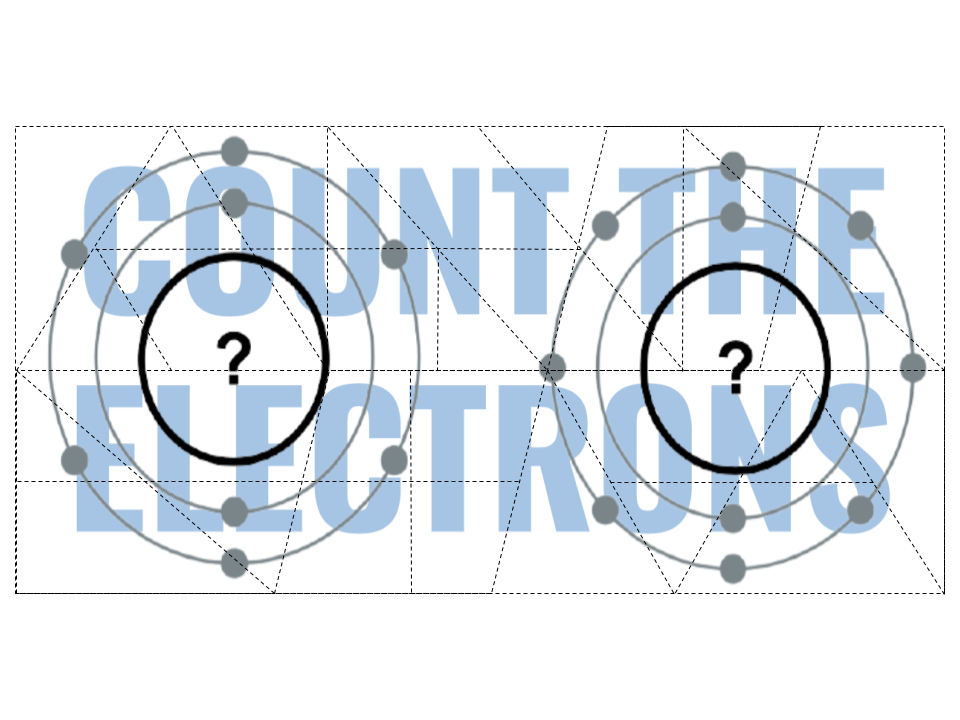   Jigsaw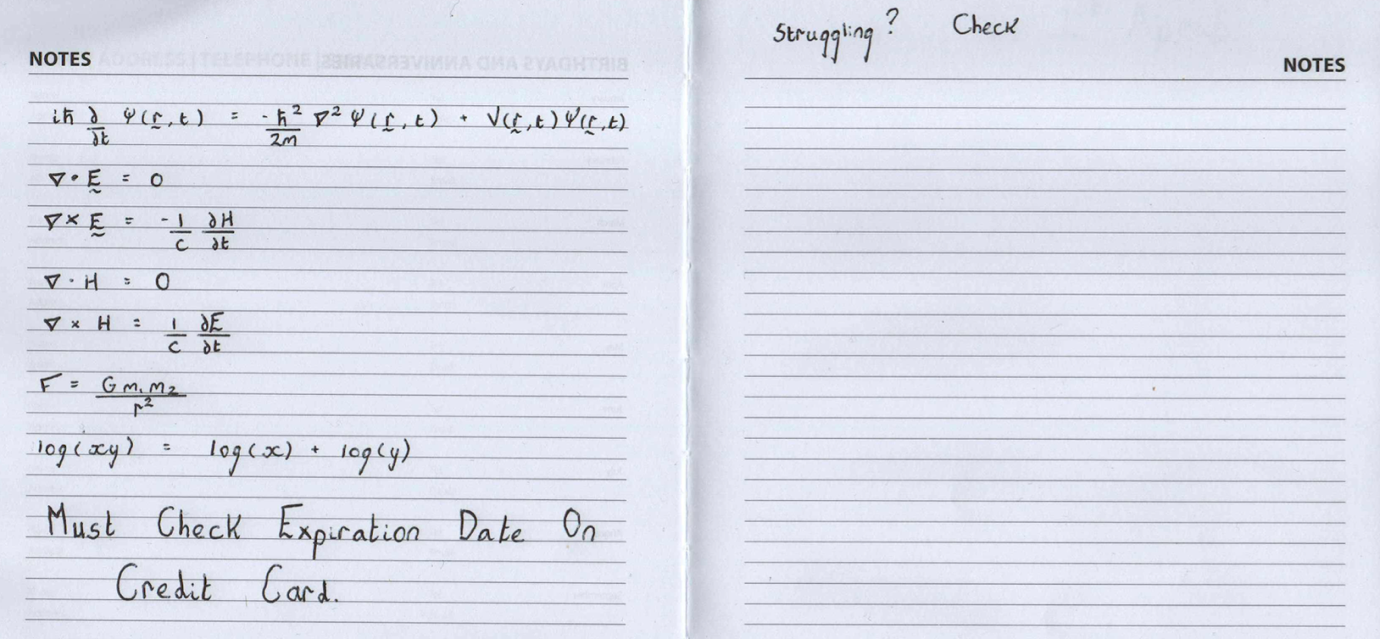 Diary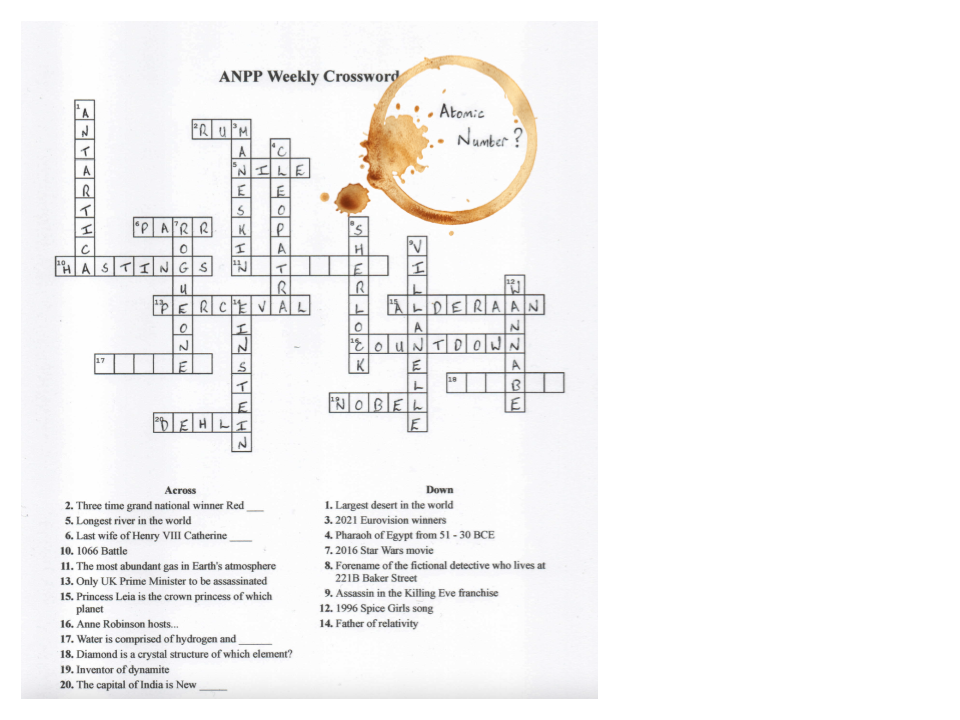 Crossword Atomic NumberConcert Ticket Clue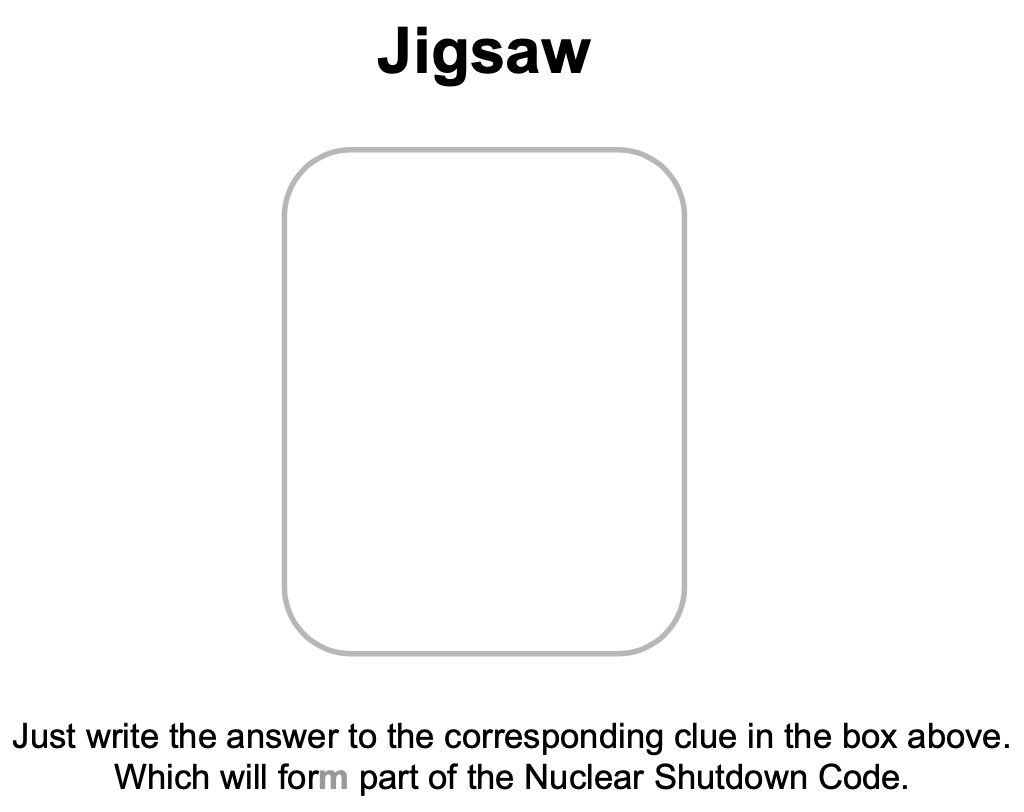 Answer Boxes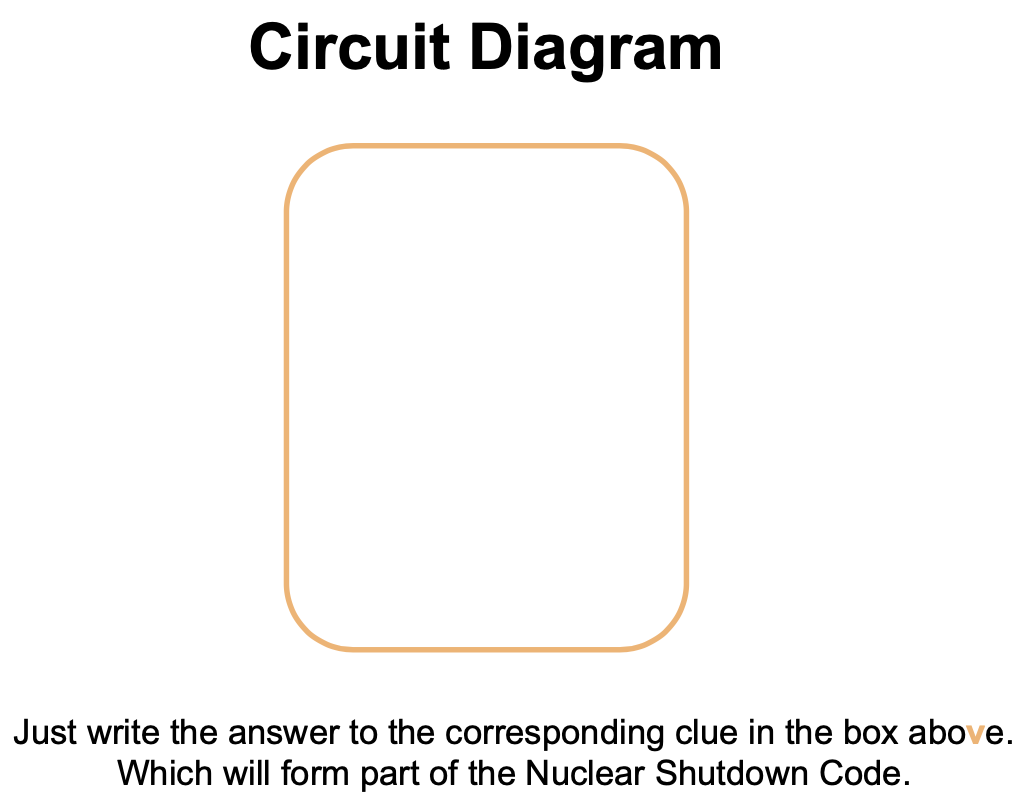 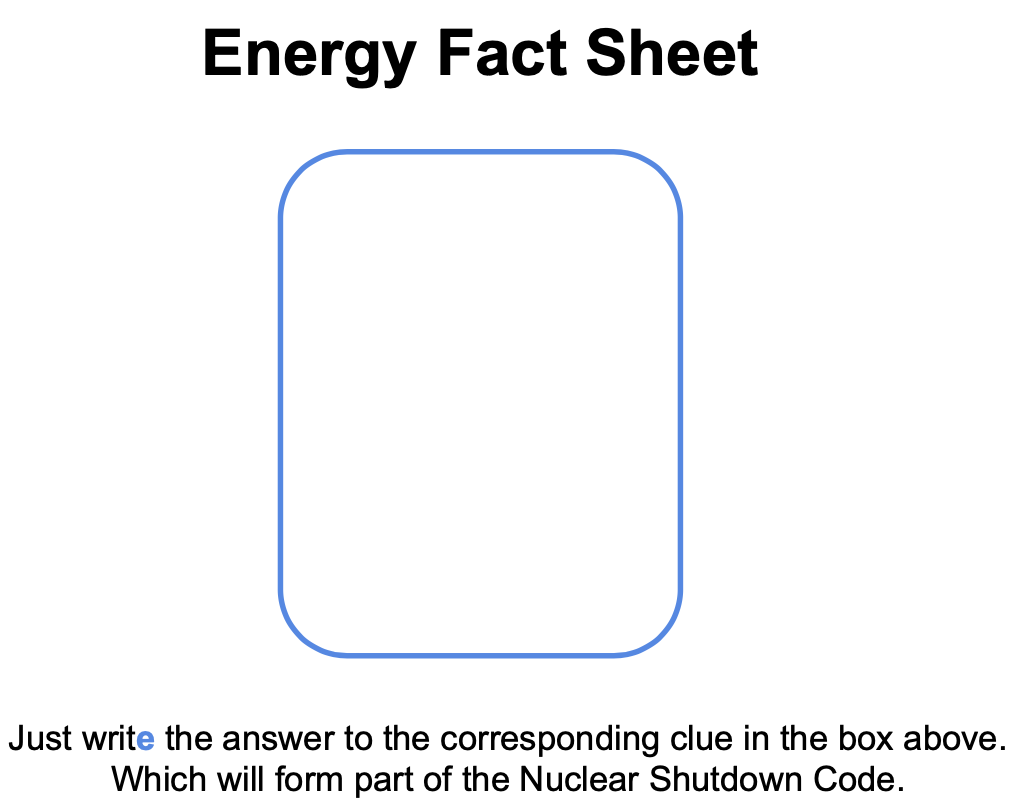 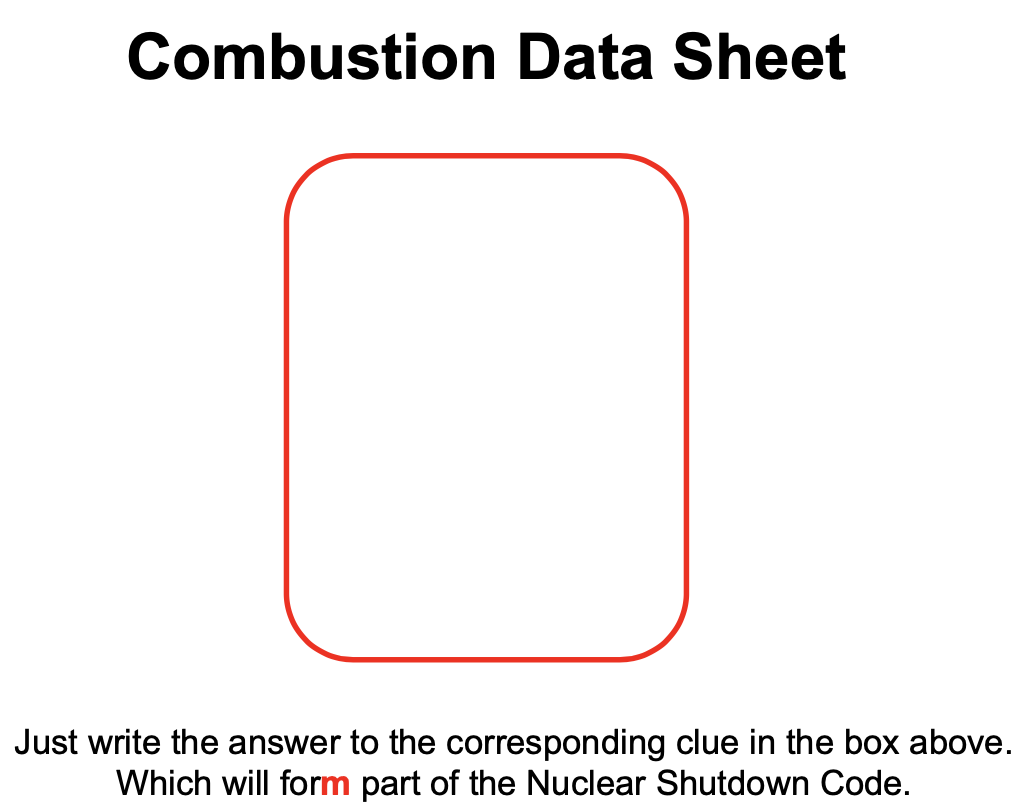 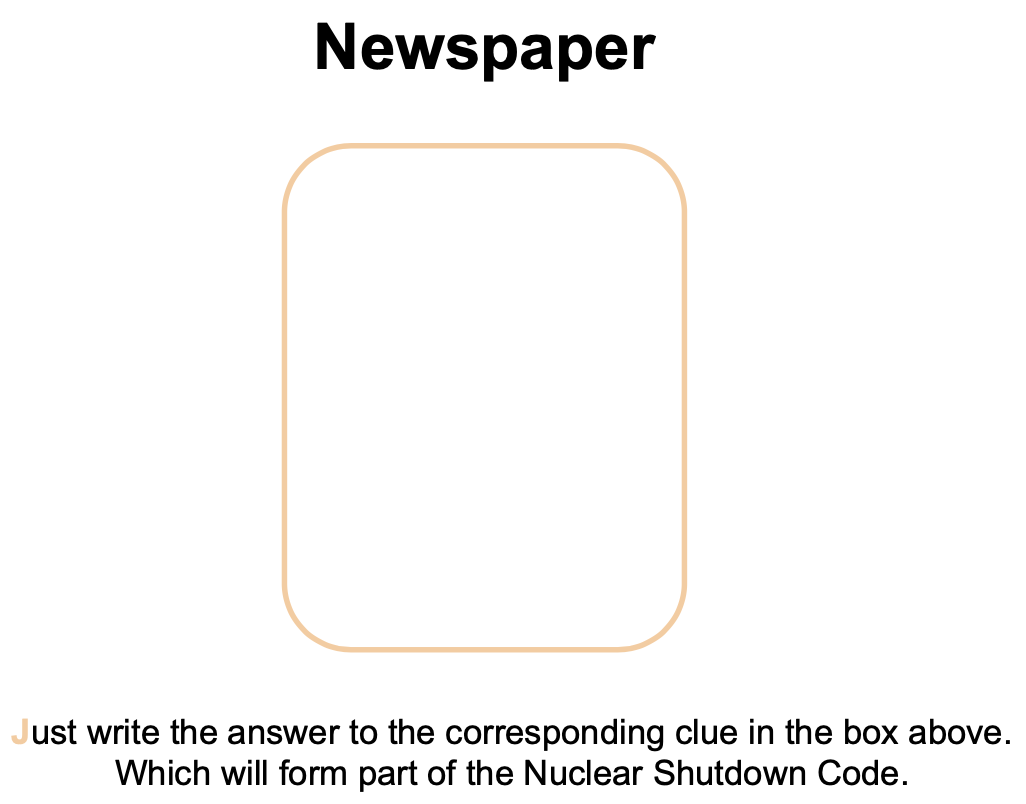 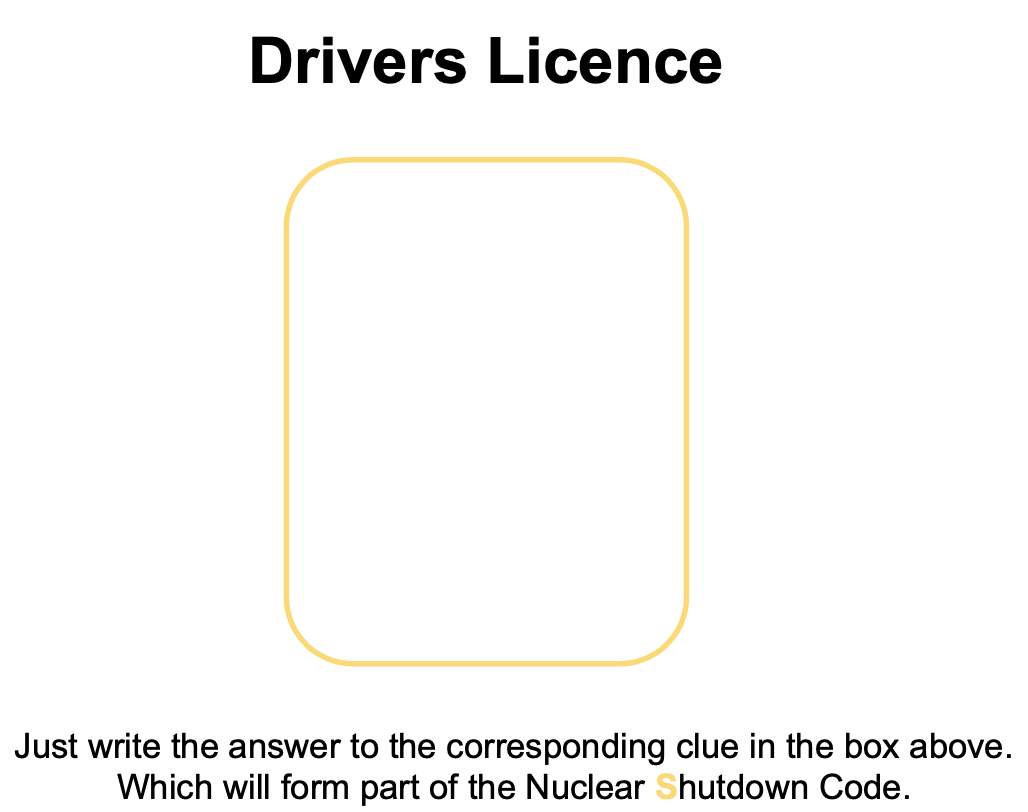 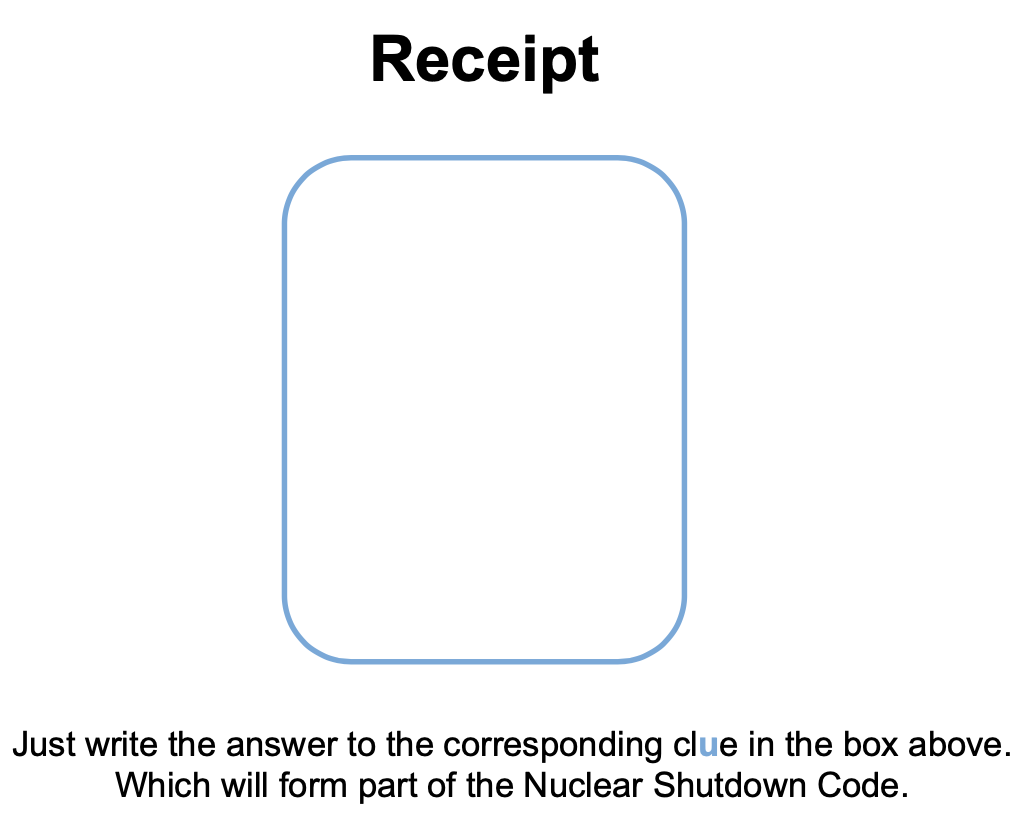 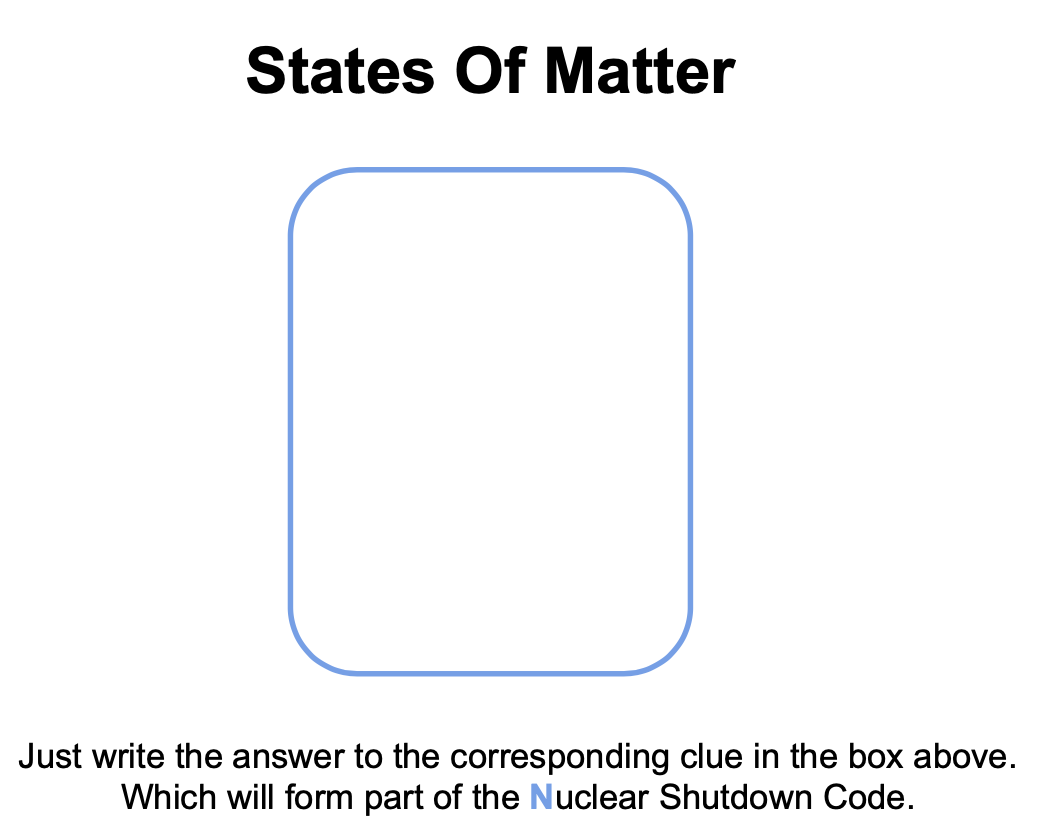 ActivityDurationNotesAn Introduction to Nuclear Physics (slides 1-7)10 minutesInstructor leadEscape Room40 MinutesNuclear Escape Room Virtual BoxesWhen the group thinks they have the correct locked box codesNuclear Escape Room Answer CheckerWhen the group thinks they have the correct codeGather the group at the front, around the answer cardsAn Introduction to Nuclear Physics (slides 8-10)5 minutesInstructor leadMercury = 1JigsawJigsaw of the atomic structure of Oxygen and Neon atoms.Count electrons (8 = Oxygen, 10 = Neon)Find in Periodic TableChemical symbols spell O NeAnswer is therefore 1Venus = 6Circuit DiagramUsing the sharing of current across a parallel circuit, the reading at the ammeter is given by adding the currents shown on the circuit diagram. ITot = I1 + I2 + I3 = 2 + 2 + 2 = 6Earth = 8Energy Fact SheetUsing assumed knowledge the clues describe a type of energy resource, the answers can be written on the card.N U C L E A RW I N DG E O T H E R M A LH Y D R O E L E C T R I CT I D A LOnce they have all five answers, the highlighted letters are noticed, which spell eight providing the answer.Mars = 3Combustion Data SheetUses;Scrabble TilesUsing assumed knowledge, the write down the three components to the combustion triangle (fuel, oxygen, and heat). The scrabble tiles are then used to spell the words and the scrabble values of the corresponding letter can be written on the sheet. Using the scrabble tile values, the problem becomes simple arithmetic.F U E L = 4 + 1 + 1 + 1 = 7O X Y G E N = 1 + 8 + 4 + 2 + 1 + 1 = 17H E A T = 4 + 1 + 1 + 1 = 7(2) - [(1) + (3)] = 17 - (7 + 7) = 17 - 14 = 3Jupiter = 7NewspaperAfter reading the newspaper article, they can determine the resultant force, using the numerical values in the article.40 - 18 - 15 = 7Saturn = 4Drivers LicenceUses;CipherCipher DecodersCipher gives the key equation; speed = wavelength x frequencyHowever, they have no numerical values, these come from the driver’s licence, which provides;Frequency = 8Speed = 32Rearranging the equation to get, Substituting the values, you obtain; Uranus = 7Receipt The receipt reads, “Price equals weight, mass?”The price is 70, therefore the weight is 70.Gravitational constant g = 10 (Assumed Knowledge)Using the assumed knowledge that W = mg.Mass = Neptune = 2Particle Models of MatterUses;Concert TicketsRecognition of the different states of matter, the value for a solid, liquid, and gas are obtained from the concert ticket.Solid = 7Liquid = 8Gas = 9Following the mathematical formula on the clue.Nuclear Shutdown Code = 16837472Using the answer boxes, the group uses the highlighted letter on each card which is the first letter of each of the planets. Once the group has made the connection, they will be able to order their 8 answers correctly.Nuclear Shutdown Code = 16837472Using the answer boxes, the group uses the highlighted letter on each card which is the first letter of each of the planets. Once the group has made the connection, they will be able to order their 8 answers correctly.534678912672195348198342567859761423426853791713924856961537284287419635345286179Resources Checklist    \     \       \     \       \     \       \     \       \     \   Credit Card*Driver’s Licence*Newspaper ArticlePeriodic TableParticle Models of MatterCircuit DiagramReceipt*Concert TicketSolar SystemCipher Decoder*CipherSudoku PuzzleCombustion Data SheetEnergy Fact SheetJigsaw*8 Answer BoxesDiary EntryCrosswordConcert Ticket Clue5347812619538984681st62nd34685371732569653rd2874196534879__________.__________....